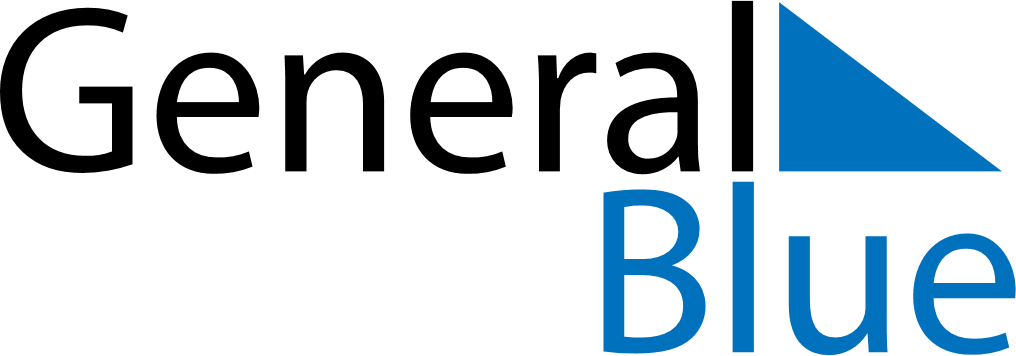 April 2024April 2024April 2024April 2024April 2024April 2024Homer, Alaska, United StatesHomer, Alaska, United StatesHomer, Alaska, United StatesHomer, Alaska, United StatesHomer, Alaska, United StatesHomer, Alaska, United StatesSunday Monday Tuesday Wednesday Thursday Friday Saturday 1 2 3 4 5 6 Sunrise: 7:31 AM Sunset: 8:48 PM Daylight: 13 hours and 17 minutes. Sunrise: 7:28 AM Sunset: 8:51 PM Daylight: 13 hours and 22 minutes. Sunrise: 7:25 AM Sunset: 8:53 PM Daylight: 13 hours and 27 minutes. Sunrise: 7:22 AM Sunset: 8:55 PM Daylight: 13 hours and 33 minutes. Sunrise: 7:19 AM Sunset: 8:58 PM Daylight: 13 hours and 38 minutes. Sunrise: 7:16 AM Sunset: 9:00 PM Daylight: 13 hours and 44 minutes. 7 8 9 10 11 12 13 Sunrise: 7:13 AM Sunset: 9:03 PM Daylight: 13 hours and 49 minutes. Sunrise: 7:10 AM Sunset: 9:05 PM Daylight: 13 hours and 54 minutes. Sunrise: 7:07 AM Sunset: 9:07 PM Daylight: 14 hours and 0 minutes. Sunrise: 7:04 AM Sunset: 9:10 PM Daylight: 14 hours and 5 minutes. Sunrise: 7:01 AM Sunset: 9:12 PM Daylight: 14 hours and 10 minutes. Sunrise: 6:58 AM Sunset: 9:15 PM Daylight: 14 hours and 16 minutes. Sunrise: 6:55 AM Sunset: 9:17 PM Daylight: 14 hours and 21 minutes. 14 15 16 17 18 19 20 Sunrise: 6:52 AM Sunset: 9:19 PM Daylight: 14 hours and 26 minutes. Sunrise: 6:50 AM Sunset: 9:22 PM Daylight: 14 hours and 32 minutes. Sunrise: 6:47 AM Sunset: 9:24 PM Daylight: 14 hours and 37 minutes. Sunrise: 6:44 AM Sunset: 9:27 PM Daylight: 14 hours and 42 minutes. Sunrise: 6:41 AM Sunset: 9:29 PM Daylight: 14 hours and 48 minutes. Sunrise: 6:38 AM Sunset: 9:32 PM Daylight: 14 hours and 53 minutes. Sunrise: 6:35 AM Sunset: 9:34 PM Daylight: 14 hours and 58 minutes. 21 22 23 24 25 26 27 Sunrise: 6:32 AM Sunset: 9:36 PM Daylight: 15 hours and 4 minutes. Sunrise: 6:30 AM Sunset: 9:39 PM Daylight: 15 hours and 9 minutes. Sunrise: 6:27 AM Sunset: 9:41 PM Daylight: 15 hours and 14 minutes. Sunrise: 6:24 AM Sunset: 9:44 PM Daylight: 15 hours and 19 minutes. Sunrise: 6:21 AM Sunset: 9:46 PM Daylight: 15 hours and 25 minutes. Sunrise: 6:18 AM Sunset: 9:49 PM Daylight: 15 hours and 30 minutes. Sunrise: 6:16 AM Sunset: 9:51 PM Daylight: 15 hours and 35 minutes. 28 29 30 Sunrise: 6:13 AM Sunset: 9:54 PM Daylight: 15 hours and 40 minutes. Sunrise: 6:10 AM Sunset: 9:56 PM Daylight: 15 hours and 45 minutes. Sunrise: 6:07 AM Sunset: 9:58 PM Daylight: 15 hours and 50 minutes. 